Pesterzsébet, 2019. február 24.néhai Takaró Károlymagnós igehirdetésAZ IRIGYSÉGRŐLAlapige: Máté 20; 15„Avagy nem szabad-é nékem a magaméval azt tennem, amit akarok? avagy a te szemed azért gonosz, mert én jó vagyok?”Szeretett Testvéreim! Ma egy nagyon általános emberi gyarlóságról szeretnék az ige nyomán közöttetek szólni: az irigységről. Ez az egyik legáltalánosabb emberi bűn. Általános, mert egyformán szenvednek tőle hívők és hitetlenek. Nincs nyilvántartva a kardinális főbűnök között, de oda való, mert hallatlan romboló hatást vált ki az emberek életében. Az irigység boldogtalanságra kárhoztatja az embert. És ebből az is kiderül, hogy mindenfajta irigység mögött ott rejtőzködik maga a Sátán. A Sátán el akarja hitetni, hogy az Isten nem igazságos Isten. Ezzel a ténnyel naponta találkozunk. Azok, akik Istennel szembe fordulnak, azok rendszerint erre hivatkoznak: Hogyha lenne Isten, akkor ezt sem tűrné, azt sem tűrné. Nem így osztaná el az emberek között a szellemi és az anyagi javakat, mint ahogy van. Nem tűrné meg, hogy legyenek szegények, gazdagok, kiuzsorázottak, kiuzsorázók, hogy elnyomottak és elnyomók, és így tovább. A szőlőmunkások példázatát erről a szószékről már többször hallhattátok. Most azonban egy egészen speciális vonást szeretnék belőle csupán kiemelni, ez az irigység ténye, amelyik szinte kisüt a történetből. Hiszen amint hallottátok, ezek a szőlőmunkások fellázadtak, és irigykedve néztek az utolsó időkben munkába állókra. Eltöltötte a szívüket valami megmagyarázhatatlan, de nagyon is emberi érzés, hogy miért kapnak azok annyit, mint mi, holott mi egész nap dolgoztunk, ők meg csak késő este, az utolsó órában álltak munkába, és a gazda egyforma bért adott. Bizony feltámad az irigységnek az ördöge és úgy felteszi az ember a kérdést, hogy milyen jó is azoknak az egy órásoknak. Akik az egész műszakból csak egy órát dolgoztak. Mi pedig végig csináltuk az egészet. Munkahelyi problémák őrlik a mai ember idegrendszerét.  A sok igazságtalanság, ferdeség, lazaság, megmagyarázhatatlan előnyök nyugtalanítják, háborgatják az embereknek a szívét. Hallatlanul sok igazságtalanság történik ott. Csak nemrég beszélgettem az egyik presbiteremmel is, aki keserű szívvel mondta el ezeket az ott tapasztalt és szinte elviselhetetlen igazságtalanságokat, amik ott történnek. Valójában ilyen az élet. Ez az élet. És vajon tényleg igazságtalanságról van itt szó, vagy csupán az irigy szem és az irigy szív tévedéséről. Az irigység, drága testvéreim lényegében egy állandó lázadás az Isten igazságossága ellen. Az irigység az önző szívnek a vaksága az Isten ajándékainak a meglátására. Az irigy szemű ember sohasem azt látja meg, amit ő kapott, hanem mindig arra néz, amit más kap. És nem veszi észre, hogy az Isten mennyi, meg nem érdemelt ajándékkal ajándékozza meg az ő életét naponta. Mindig csak arra figyel, ami neki még nincs. És nem tud örülni annak, ami neki már van. Ez az irigységnek az alapmotívuma. Így teszi az irigységnek ez a gonosz ördöge boldogtalanná, kifosztottá, megsebzetté a mi életünket. És ne mondjátok, hogy belőletek hiányzik ez a bűn. Ott rejtőzködik ez az emberi szívnek a legmélyén. Minden emberi szívnek a mélyén. Még a legmélyebb hívő emberek szívében is megtalálható. Mert gondoskodik róla a Sátán a maga állandó munkájával. Én emlékszem a gyermekkoromra. Az én édesanyám még a két drága kezével gyúrta a mindennapi kenyeret és sütötte meg azt. Még egy nagy fateknő mellett állva mosta ki a ruhát. Még a kerekes kútról hordta be mindennap a vizet. Naponként begyújtotta a sparherdet, a kályhát, hogy az otthonunkban meleg legyen. Én még úgy jártam a középiskolába, a tőlünk mintegy húsz kilométerre lévő nagyvárosba, hogy minden reggel, télen is még sötét téli reggelen, fél ötkor kellett felkelnem és a frissen hullott hóban indultam ki az állomás felé, hogy felszálljak arra a vonatra, amelyik másfél óráig döcögött be velem az iskolába. Én minden nap délután négy és öt óra között érkeztem meg és akkor jutottam egy tányér meleg ételhez. És Isten kegyelméből az lettem, ami lettem. És itt vagyok Isten kegyelméből köztetek ma is. Igen kemény és nehéz volt ez az élet a mai mérték szerint. És mégis hallatlanul boldogok voltunk. Én úgy emlékszem vissza erre az időre, mint az életem legszebb részére. Mert észrevettük az Isten mindennapi ajándékát. És úgy hozzá mérem a mai világot, a mai fiatalságot, a mai embereket. Ma, amikor egy gombnyomással elindul a mosógép, a háziasszonynak nem kell ott görnyedni a fateknő fölött. Nem kell télen, nyáron kihordani a szennyes vizet. Csak egy csapot kell elcsavarni, és máris jön a friss víz. Csak egy mozdulat és máris meleg van az otthonodban. Nem veszi észre a mai ember, hogy mennyi mindenért kellene neki hálát adni. Csak az a baj, hogy sohasem azt veszi észre, amije már van, hanem mindig odanéz, és mindig arra néz, amije még nincs. És ez teszi boldogtalanná az életét. Nem mer, nem tud örülni az Isten ajándékainak, az Isten kegyelmének. Én csupa panaszkodó emberrel találkozom. Fiatalok és idősek egyaránt ahányszor találkozom velük, mindig elmondják, hogy mennyi minden rossz van ebben az életben és mennyi minden hiányzik. És nekem akkor eszembe jut a gyermekkorom, és én olyan boldog vagyok, hogy ilyen volt. Én össze tudom hasonlítani. Én tudom, hogy mit kaptam és mit kapok az Istentől. De kevés a boldog ember! És ennek maga az ember az oka elsőrendben. Ne az Istent tegyük felelőssé a boldogtalanságunk miatt, ha van ilyen, hanem ezt az elégedetlen, örökké zúgolódó szívünket, ezt a vak szemünket. Amelyikkel nem érezzük, amelyikkel nem látjuk meg az Istennek mindennapos gazdagon, tékozló módon adakozó jóságát és szeretetét. Olyan jó, hogy a televízió bemutatja nekünk, hogy mennyi nyomorúság is van valóban az életben. A sok testi fogyatékos, a sok lelki, szellemi beteg ember között te úgy járhatsz, mint aki mindezekben a fogyatékosságokban nem szenved. Mekkora ajándék is csak egyetlen egy nap is egészségesen, csak az tudja, aki már feküdt betegágyon. Mekkora nagy áldás csak egyetlen egy nap is boldogan és problémamentesen, azt csak az tudja, aki ott volt az élet és a halál mezsgyéjén. Mekkora nagy ajándéka az Istennek maga az élet, az egyszeri, megismételhetetlen és csodálatos alkalom arra, hogy észrevegyem, hogy az Isten terített asztalt készített számomra minden napon és hogy körülvesz szeretettel, az Ő szeretetével és a szeretteim szeretetével. De kevés a boldog ember, és ez rajtunk múlik.De vajon a hívő emberek között van-e irigykedés? - tesszük fel a kérdést. Ez a példázat egyértelműen azt bizonyítja, hogy van. Mert hiszen azokról van itt szó, akik az Isten szőlőskertjében munkálkodnak. A gazda az ő szőlőskertjébe küldte ki a munkásokat. Tehát itt az ő munkásairól van szó. Azok között történt ez a botránkozás, azok lázadtak fel, azok tettek szemrehányást, azok váltak irigykedőkké, azok háborodtak fel a gazda igazságtalansága miatt. Ők azok, akik egész életüket az Isten szőlőskertjében munkálkodva töltötték el, úgy érzik, hogy többet érdemelnének, mint azok a haszontalanok, akik csak hivalkodtak az életnek a piacán és a végén álltak csak a munkasorba. Úgy érezzük, egy kicsit mintha igazuk is lenne. De vajon igaza volt a tékozló fiú bátyjának? Mert az is ezt mondta: Atyám, én itt maradtam. Reggeltől estig dolgoztam a te szőlőskertedben. Ez a másik meg elbitangolt. És most ünnepet készítettél? És most gyűrűt húzol az ujjára és új ruhát adsz reá és levágatod a hízott borjút és ünnepet rendelsz? Igazságos atya vagy te? Ezek az emberek nem veszik észre, hogy az Isten szőlőskertjében munkálkodhatni önmagában véve is ajándék. És ez a kérdés megoldása. Az, hogy valaki kora ifjúságától fogva az Isten közelségében, hívő ember módjára élhet, az a legnagyobb ajándék. Az a megfizethetetlen ajándék. Az a legnagyobb kitüntetés. Az a legnagyobb gazdagság, a legnagyobb boldogság, az a legnagyobb öröm! Isten közelségében lenni. Hívő emberré válhatni. A Jézus Krisztussal naponként találkozni. Őhozzá bizalommal mehetni. Az Isten ajtaján mindig bekopogtathatni. Abban a bizonyosságban, hogy megnyittatik és meghallgattatik az imádságom. Nem áldozat az Isten szőlőskertjében dolgozni, hanem kitüntetés és ajándék. Nem irigykedni kell a későn beállókra, hanem sajnálni kell őket. Nem ők részesülnek különleges ajándékban, hanem te, aki már régen az Isten országában munkálkodol. A Zebedeus fiaknak az édesanyja odament Jézushoz egyszer és protekciót kért az Úrtól. Azt kérte: „Uram, ígérd meg hogy majd a jobb és bal kezed felől ülteted az én fiaimat.” És az Úr Jézus elutasította. Nagyon naivnak és nagyon alkalmatlannak találta ezt a kérést. És ilyen kéréssel hiába is fordulna bárki is az Istenhez és bárki is az Úr Jézus Krisztushoz, hogy: Én szeretnék a mennyeknek országában kiváltságos lenni. Valami magasabb helyen ülni, hiszen én régóta munkálkodom. Én régen a hitnek az útját járom. Én hűségesebb voltam, mint egy sereg haszontalan. De hogy is mondta egyszer Jézus a farizeusoknak: „A paráznák és a vámszedők meg fognak előzni benneteket az Isten országában.” Ezzel nyilván el akarta oszlatni azt a tévhitet, mintha megkülönböztetést tenne Ő ebben az országban. A gazda nem rövidítette meg testvéreim egyik munkásának a bérét sem, hiszen a reggeliek megkapták azt, amit nekik az Isten megígért, maximálisan. Tíz pénzben alkudtak meg, a tíz pénzt megkapták. Mi keresni valójuk van? Minek néznek azokra az utolsó órában beállókra? Miért fáj neki, hogy azok is megkapják ezt az összeget? Ez a bér, amit az Isten fizet az Ő munkásainak, nem váltható aprópénzre, mert ez a bér – jól figyeljétek – a kegyelem, a bűnbocsánat, az Isten szeretete, az üdvösség. És ezt nem lehet felaprózni. Itt nem lehet úgy elrendezni a dolgot, hogy az Isten valakinek csak egy kis kegyelmet ad, a másiknak több kegyelmet ad, a harmadiknak még több kegyelmet ad. Ilyen nincs. Istennek csak egyfajta kegyelme van. Nem lehet felaprózni a bűnbocsánatot. Nincs olyan, hogy az Isten egy kicsit megbocsát, a másiknak jobban megbocsát, a harmadiknak még jobban megbocsát, a negyediknek teljesen megbocsát. Ez elképzelhetetlen. Nincs olyan az Istennél, hogy az Isten valakit egy kicsit szeret, a másikat jobban szereti. Ez csak nálunk van, embereknél. Mi tudunk valakit kicsit szeretni, meg jobban szeretni, meg egészen szeretni. Az Isten csak egyféleképpen tud szeretni: egészen, teljesen, maradéktalanul. Nem lehet felaprózni az üdvösséget, hogy valaki egy kicsit üdvözül, valaki csak egy kicsit jut be a mennyek országába, valaki csak az előcsarnokig jut el. Nem. Az Isten nem személyválogató. És az Isten maradéktalanul adja a bért mindazoknak, akik az Ő szőlőskertjében munkálkodnak. Tudomásul kell vennünk, hogy az emberi, a földi rangsorolást az Isten sohasem alkalmazza. Beszéltem is egy sereg hívő emberrel, akiknek a lelkében él ott valami olyanfajta remény, alaptalanul, mintha az Isten országában, majd abban a csodálatos országban rangbeli különbségek lennének. De vajon milyen alapon? Azért, mert az egyik tökéletesebb volt itt a földön, mint a másik? „Ha mindent elvégeztetek is csak haszontalan szolgák vagytok.” - mondja Jézus, nem én. Akik csak azt csináltátok, ami a kötelességetek volt. Semmi külön bér nem jár érte! Mire alapozzátok az igényeiteket? Nincs ennek alapja! És vajon milyen lenne az az Isten országa, ahol a szubordináltságnak a helyzetében élnének az Isten megváltottjai? Ahol az alárendeltségnek és a fölérendeltségnek az itt a földön is olyan nehezen elviselhető állapota ismétlődne meg. Semmiképpen sem! Itt a földön koldusból lehet király, királyból lehet koldus. De ott fenn királyfiak leszünk mindannyian, a választottak. Hiszen a királyok királya fiaivá fogadtattunk. Akármilyen nehéz a te irigy szíved, ne mondjon ellent ennek a ténynek és ennek a valóságnak. Befejezésül halljuk meg Isten igéjében az Ő szemrehányását is. Az mondja az ige, azt mondja az Isten: „Hogy a te szemed azért gonosz, mert én jó vagyok?” És vajon nem így van ez? Miért fáj neked, hogy a te szomszédodat is szereti az Isten, akit te nem szeretsz? Miért fáj neked, hogy az Isten megáldja azt a másik embert is, aki neked kárt okozott? Miért fáj neked, hogy az Isten megnyitja az üdvösség kapuját annak a másiknak is, akiről pedig neked elmarasztaló véleményed van? Aki a te ítéleted alapján nem érdemelné meg ezt az üdvösséget, és nem érdemelné meg a kegyelmet és a bűnbocsánatot. Akit te nem tartasz jó, hívő embernek. Akit te nem is tartasz hívő embernek. Akiről neked nagyon súlyos kritikád van. Miért fáj neked, hogy az Isten kinyitja számára az örökkévalóság kapuját? Miért fáj neked, hogy azt a másik embert is hófehérre mossa a Krisztus kihulló vére, nem csak téged? Miért élsz ilyen hamis, irigy szívvel ebben a világban, hogy irigyled a másiktól az üdvösséget? Amikor rámutatsz és azt mondod, hogy ez a parázna, ez a hitvány, ez a csaló, ez a hazug, ez a bitang, ez a templomkerülő, ez az Istent káromló, stb. Ez semmiképpen nem juthat be az Isten országába, mert méltatlan arra. „Nem a ti gondolataitok az én gondolataim, nem a ti utaitok az én utaim.” Az Isten kegyelme nagyobb, mint amilyen nagy távolságra van az észak a déltől, a kelet a nyugattól. Felmérhetetlen nagy az Istennek a szeretete és megmagyarázhatatlanok ennek a kegyelemnek az útjai. Miért nem elégszel meg azzal, és miért nem boldogít az a tudat, hogy téged kiválasztott, hogy te ott vagy a választottak seregében. Isten népe, drága testvér, nem irigykedhetik. Isten népének az a stigmája, az a jellemzője, az a valósága, hogy együtt tud örülni az örülőkkel, és együtt tud sírni a sírókkal. Próbáld meg a szívedet, van-e benne irigység, avagy a Krisztus érzései, a Krisztus indulatai uralkodnak benned. Tudsz-e szívből örülni annak, hogy annak a másik embernek a számára is felhangzott a felmentő szó? Hogy az ígéret nem csak neked adatott, hanem a másiknak is? Tudsz-e örülni annak, hogy az Isten ölelő karjában ott van a te ellenséged is? Akkor vagy keresztyén igazán. Akkor vagy Isten gyermeke igazán. Akkor vagy hívő ember igazán. Élj te csak boldogan és nagyon boldogan abban a bizonyosságban, hogy Isten nem marad adósod. Megkapod, amit neked ígért. Nem az érdemeidért, hanem a Krisztusba vetett hitedért, a teljes bért itt a földön, az Ő naponkénti áldását. Ott fenn pedig majd a bűnbocsánatot, meg az örök életet egyedül a Jézus Krisztus éretted kihullott drága véréért. Ámen!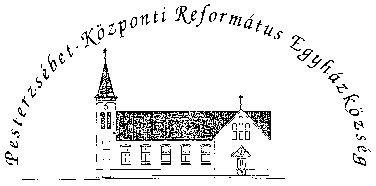 Pesterzsébet-Központi Református Egyházközség1204 Budapest, Ady E. u. 81.Tel/Fax: 283-0029www.pkre.hu   1893-2019